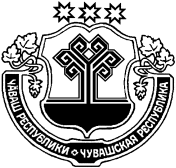 О внесении изменений в постановление администрации Цивильского района от 09 апреля 2013 года №281 «О плане мероприятий («дорожная карта») «Изменения в отраслях социальной сферы, направленные на повышение эффективности сферы культуры» на территории Цивильского района Чувашской Республики»Во исполнение  распоряжения Главы Чувашской Республики от 24 мая 2014 г. №203-рг, администрация Цивильского района Чувашской Республики ПОСТАНОВЛЯЕТ:1. Внести изменения в План мероприятий (дорожную карту) «Изменения в отраслях социальной сферы, направленные на повышение эффективности сферы культуры Цивильского района Чувашской Республики», утвержденный постановлением администрации Цивильского района Чувашской Республики» от 09 апреля 2013 г. №281, согласно приложению к настоящему постановлению.2. Настоящее постановление вступает в силу после его официального опубликования (обнародования).Глава администрацииЦивильского района                                                                                А.Н. КазаковУправляющий деламиадминистрации района				Г. Н. Солоденова«01» июля  2015 г.Зав. сектором юридической службы администрации Цивильского районаТ. Ю. Иванова           «01» июля  2015 г.Зам. главы - начальник отдела образованияи социального развития                                                А. В. Волчкова«01» июля  2015 г.Приложение к постановлению администрацииЦивильского района Чувашской Республикиот «01» июля  2015 г. №485ИЗМЕНЕНИЯвносимые в план мероприятий («дорожная карта») 
«Изменения в отраслях социальной сферы, направленные на повышение эффективности сферы культуры»Пункт 2 раздела IV  изложить в следующей редакции:«2.Показателями (индикаторами), характеризующими эффективность мероприятий по совершенствованию оплаты труда работников учреждений культуры, являются: Динамика примерных (индикативных) значений соотношения средней заработной платы работников учреждений культуры, повышение оплаты труда которых предусмотрено Указом Президента Российской Федерации от 7 мая . № 597 «О мероприятиях по реализации государственной социальной политики», и средней заработной платы по Цивильскому району Чувашской Республики:										      (процентов)среднесписочная численность работников учреждений культуры:Показатели нормативов «дорожной карты» представлены в приложении к настоящей «дорожной карте»».К плану мероприятий («дорожной карте») «Изменения в отраслях социальной сферы, направленные на повышение эффективности сферы культуры» добавить Приложение №2 в следующей редакции:Ч+ВАШ  РЕСПУБЛИКИЁ/РП, РАЙОН/ЧУВАШСКАЯ РЕСПУБЛИКА ЦИВИЛЬСКИЙ РАЙОНЁ/РП, РАЙОН АДМИНИСТРАЦИЙ/ЙЫШ+НУ2015 июлен 01-м\ше 485  №Ё\рп. ХулиАДМИНИСТРАЦИЯЦИВИЛЬСКОГО РАЙОНАПОСТАНОВЛЕНИЕ01 июля  2015 года № 485г. Цивильск2012 год2013 год2014 год2015 год2016 год2017 год2018 год-47.752,348.866,073,180,12012 год2013 год2014 год2015 год2016 год2017 год2018 год157148,5142,4128,4128,4128,4128,4                                                                          «Приложение№2                                                                                                                                                                                                                                            к плану мероприятий («дорожной карте»)                                                                                                                                                                                           «Изменения в отраслях социальной сферы,                                                                                                                                                                              направленные на повышение эффективности                                                                                                                                                                                                                                                      сферы культуры»                                                                          «Приложение№2                                                                                                                                                                                                                                            к плану мероприятий («дорожной карте»)                                                                                                                                                                                           «Изменения в отраслях социальной сферы,                                                                                                                                                                              направленные на повышение эффективности                                                                                                                                                                                                                                                      сферы культуры»                                                                          «Приложение№2                                                                                                                                                                                                                                            к плану мероприятий («дорожной карте»)                                                                                                                                                                                           «Изменения в отраслях социальной сферы,                                                                                                                                                                              направленные на повышение эффективности                                                                                                                                                                                                                                                      сферы культуры»                                                                          «Приложение№2                                                                                                                                                                                                                                            к плану мероприятий («дорожной карте»)                                                                                                                                                                                           «Изменения в отраслях социальной сферы,                                                                                                                                                                              направленные на повышение эффективности                                                                                                                                                                                                                                                      сферы культуры»                                                                          «Приложение№2                                                                                                                                                                                                                                            к плану мероприятий («дорожной карте»)                                                                                                                                                                                           «Изменения в отраслях социальной сферы,                                                                                                                                                                              направленные на повышение эффективности                                                                                                                                                                                                                                                      сферы культуры»                                                                          «Приложение№2                                                                                                                                                                                                                                            к плану мероприятий («дорожной карте»)                                                                                                                                                                                           «Изменения в отраслях социальной сферы,                                                                                                                                                                              направленные на повышение эффективности                                                                                                                                                                                                                                                      сферы культуры»                                                                          «Приложение№2                                                                                                                                                                                                                                            к плану мероприятий («дорожной карте»)                                                                                                                                                                                           «Изменения в отраслях социальной сферы,                                                                                                                                                                              направленные на повышение эффективности                                                                                                                                                                                                                                                      сферы культуры»                                                                          «Приложение№2                                                                                                                                                                                                                                            к плану мероприятий («дорожной карте»)                                                                                                                                                                                           «Изменения в отраслях социальной сферы,                                                                                                                                                                              направленные на повышение эффективности                                                                                                                                                                                                                                                      сферы культуры»                                                                          «Приложение№2                                                                                                                                                                                                                                            к плану мероприятий («дорожной карте»)                                                                                                                                                                                           «Изменения в отраслях социальной сферы,                                                                                                                                                                              направленные на повышение эффективности                                                                                                                                                                                                                                                      сферы культуры»                                                                          «Приложение№2                                                                                                                                                                                                                                            к плану мероприятий («дорожной карте»)                                                                                                                                                                                           «Изменения в отраслях социальной сферы,                                                                                                                                                                              направленные на повышение эффективности                                                                                                                                                                                                                                                      сферы культуры»                                                                          «Приложение№2                                                                                                                                                                                                                                            к плану мероприятий («дорожной карте»)                                                                                                                                                                                           «Изменения в отраслях социальной сферы,                                                                                                                                                                              направленные на повышение эффективности                                                                                                                                                                                                                                                      сферы культуры»                                                                          «Приложение№2                                                                                                                                                                                                                                            к плану мероприятий («дорожной карте»)                                                                                                                                                                                           «Изменения в отраслях социальной сферы,                                                                                                                                                                              направленные на повышение эффективности                                                                                                                                                                                                                                                      сферы культуры»                                                                          «Приложение№2                                                                                                                                                                                                                                            к плану мероприятий («дорожной карте»)                                                                                                                                                                                           «Изменения в отраслях социальной сферы,                                                                                                                                                                              направленные на повышение эффективности                                                                                                                                                                                                                                                      сферы культуры»ПОКАЗАТЕЛИПОКАЗАТЕЛИПОКАЗАТЕЛИПОКАЗАТЕЛИПОКАЗАТЕЛИнормативов плана мероприятий ("дорожной карты")нормативов плана мероприятий ("дорожной карты")нормативов плана мероприятий ("дорожной карты")нормативов плана мероприятий ("дорожной карты")нормативов плана мероприятий ("дорожной карты")нормативов плана мероприятий ("дорожной карты")нормативов плана мероприятий ("дорожной карты")нормативов плана мероприятий ("дорожной карты")нормативов плана мероприятий ("дорожной карты")нормативов плана мероприятий ("дорожной карты")нормативов плана мероприятий ("дорожной карты")нормативов плана мероприятий ("дорожной карты")нормативов плана мероприятий ("дорожной карты")нормативов плана мероприятий ("дорожной карты")"Изменения в отраслях социальной сферы, направленные на повышение эффективности сферы культуры""Изменения в отраслях социальной сферы, направленные на повышение эффективности сферы культуры""Изменения в отраслях социальной сферы, направленные на повышение эффективности сферы культуры""Изменения в отраслях социальной сферы, направленные на повышение эффективности сферы культуры""Изменения в отраслях социальной сферы, направленные на повышение эффективности сферы культуры""Изменения в отраслях социальной сферы, направленные на повышение эффективности сферы культуры""Изменения в отраслях социальной сферы, направленные на повышение эффективности сферы культуры""Изменения в отраслях социальной сферы, направленные на повышение эффективности сферы культуры""Изменения в отраслях социальной сферы, направленные на повышение эффективности сферы культуры""Изменения в отраслях социальной сферы, направленные на повышение эффективности сферы культуры""Изменения в отраслях социальной сферы, направленные на повышение эффективности сферы культуры""Изменения в отраслях социальной сферы, направленные на повышение эффективности сферы культуры""Изменения в отраслях социальной сферы, направленные на повышение эффективности сферы культуры""Изменения в отраслях социальной сферы, направленные на повышение эффективности сферы культуры"Категория работников: работники учреждений культурыКатегория работников: работники учреждений культурыКатегория работников: работники учреждений культурыКатегория работников: работники учреждений культурыКатегория работников: работники учреждений культурыКатегория работников: работники учреждений культурыКатегория работников: работники учреждений культурыКатегория работников: работники учреждений культурыКатегория работников: работники учреждений культурыКатегория работников: работники учреждений культурыКатегория работников: работники учреждений культурыКатегория работников: работники учреждений культурыКатегория работников: работники учреждений культурыКатегория работников: работники учреждений культуры Цивильский район Чувашской Республики Цивильский район Чувашской Республики Цивильский район Чувашской Республики Цивильский район Чувашской Республики Цивильский район Чувашской Республики Цивильский район Чувашской Республики Цивильский район Чувашской Республики Цивильский район Чувашской Республики Цивильский район Чувашской Республики Цивильский район Чувашской Республики Цивильский район Чувашской Республики Цивильский район Чувашской Республики Цивильский район Чувашской Республики Цивильский район Чувашской Республики№ п/п№ п/п№ п/пНаименование показателей2012г. (факт)2013 г. (факт)2013 г. (факт)2014г. (факт)2015г.2016 г.2017 г.2018 г.2014-2016 гг.2013-2018 гг.11123445678910111.1.1.Норматив числа получателей услуг на 1 работника отдельной категории (по среднесписочной численности работников) в разрезе субъектов Российской Федерации с учетом региональной спецификих245,60245,60256,85283,68283,49283,49283,49хх2.2.2.Число получателей услуг, человекх36471,0036471,0036575,0036424,0036400,0036400,0036400,00хх3. 3. 3. Среднесписочная численность отдельной категории работников, человек157148,50148,50142,40128,40128,40128,40128,404.4.4.Численность населения  Цивильского районах36471,0036471,0036575,0036424,0036400,0036400,0036400,00хх5.5.5.Планируемое соотношение средней заработной платы отдельной категории работников и средней заработной платы в субъекте Российской Федерациих61,3061,3067,1062,6082,40100,00100,00666по Цивильскому районух47,7447,7452,3048,8366,0073,1080,108. 8. 8. Средняя заработная плата работников по Чувашской Республике, рублей17 187,419387,5019387,5020862,0022345,0027610,4031090,3034948,30хх9.9.9.Темп роста к предыдущему году, %112,8112,8107,6107,1123,6112,6112,410.10.10.Среднемесячная заработная плата отдельной категории работников, рублейх9256,509256,5010910,9010910,9018222,8622727,0127993,59хх11.11.11.Темп роста к предыдущему году, %х118,90118,90117,87100,00167,02124,72123,17хх12.12.12.Доля от средств от приносящей доход деятельности в фонде заработной платы по отдельной категории работников, %х0,000,000,010,500,500,500,50хх13.13.13.Размер начислений на фонд оплаты труда, %1,3021,3021,3021,3021,3021,3021,3021,3021,3021,30214.14.14.Фонд оплаты труда с начислениями, млн.рублей21,221,521,524,2821,8936,5645,5956,1682,72205,9515.15.15.Прирост фонда оплаты труда с начислениями к 2013 году, млн.рублейх0,300,302,800,4115,0824,1234,6818,2977,3916.16.16.в том числе:17.17.17.за счет средств консолидированного бюджета Цивильского района, включая дотацию из республиканского бюджета, млн.рублейх0,290,292,800,3014,9023,8934,4018,0076,5818.18.18.включая средства, полученные за счет проведения мероприятий по оптимизации, из них:х0,290,290,480,300,000,000,000,781,0719.19.19.от реструктуризации сети, млн.рублейх0,000,000,000,000,000,000,000,000,0020.20.20.от оптимизации численности персонала, в том числе административно-управленческого персонала, млн.рублейх0,290,290,480,300,000,000,000,781,0721.21.21.от сокращения и оптимизации расходов на содержание учреждений, млн.рублейх0,000,000,000,000,000,000,000,000,0022.22.22.за счет средств от приносящей доход деятельности, млн.рублейх0,010,010,000,110,180,230,280,290,8123.23.23.за счет иных источников (решений), включая корректировку консолидированного бюджета субъекта Российской Федерации на соответствующий год, млн.рублейх0,000,000,000,000,000,000,000,000,0024.24.24.Итого объем средств, предусмотренный на повышение оплаты труда, млн.рублей (стр.17+22+23)х0,300,302,800,4115,0824,1234,6818,2977,3925.25.25.Соотношение объема средств от оптимизации к сумме объема средств, предусмотренного на повышение оплаты труда, % (стр.18/24х100%)х0,970,970,170,730,000,000,000,040,01»